Combe Hay Parish Councilhttps://combehaypc.org.ukBATHAVON SOUTH WARD, BATH & NORTH-EAST SOMERSETChairman: Malcolm Austwick, Brook House, Combe Hay, Bath BA2 7EG  malcolm.austwick@combehaypc.netClerk: Robin Campbell, 4 Monmouth Paddock, Norton St Philip, Bath BA2 7LA  07932 557202  combehaypcclerk@gmail.comPUBLIC NOTICEA MEETING of the above-named Parish Council will be held on Wednesday 18 May 2022
starting at 6.00pm in Combe Hay Church, which members of the press and public have the right to attend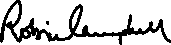 Robin Campbell, Clerk, 13 May 2022AGENDA22.040	Election of Chairman  To ELECT the Parish Council Chairman for the coming year and sign the Declaration of Acceptance of office22.041  Apologies To CONSIDER apologies for absence22.042	Council (a) To DECLARE interests, RECEIVE written dispensation requests for items of disclosable pecuniary interest and GRANT requests where appropriate(b) To CONSIDER the election of a Vice-chairman for the coming year 	(c) To AGREE Councillors’ lead areas of responsibility and representation on outside bodies for the coming year		(d) To AGREE Parish Council meeting dates for the coming year PUBLIC PARTICIPATION Standing Orders will be suspended to allow members of the public to address the Council on matters of local concern. Standing Orders will then be reinstated.22.043  Minutes To APPROVE and SIGN the minutes of the Parish Council Meeting of 04.05.202222.044  Clerk’s report To RECEIVE a report on actions from previous meetings not on this agenda22.045	Councillors’ reports To RECEIVE reports on matters not on this agenda22.046	Planning   		(a) To CONSIDER the following applications (or if delegated, to CONFIRM recommendation) (b) To NOTE planning decisions by B&NES Council since the last PC meeting:(c) To NOTE information from B&NES Council on dumping of rubble(d) Sulis Down developmentTo RECEIVE updates on 
(i) Combe Hay Lane closures; 
(ii) proposed traffic survey 
(iii) potential future phases22.047	Environment(a) To RECEIVE  updates as available22.048	Community and Communication  (a) Queen’s Platinum Jubilee  To RECEIVE an update(b) Welcome Pack To NOTE any new residents for welcome pack22.049	Parish Assets (a) Defibrillator Kiosk To RECEIVE a maintenance update 22.050	Highways and Rights of Way To RECEIVE an update, including on 20mph speed limit22.051  Emergency Plan To RECEIVE an update22.052	Year ended 31 March 2022	(a) To RECEIVE the Annual Internal Audit Report 2021-22(b) To APPROVE and SIGN the Annual Governance Statement 2021-22(c) To APPROVE and SIGN the Accounting Statements 2021-22(d) To SIGN the external audit exemption certificate for 20221-22 (e) To NOTE the period for exercise of Electors’ Rights             22.053	Finance (a) To APPROVE and SIGN the Month 1 financial statement and SIGN the bank reconciliation(b) To NOTE payments made since the last meeting(c) To APPROVE payments (list at meeting) and AGREE signatories for online authorization. 22.054 Information only		Matters requiring a decision must be listed elsewhere on the agendaTo NOTE correspondence received.(b)  To RECEIVE miscellaneous reports       	22.055	Meetings To CONFIRM date, time and venue of next meeting:22/01749/NMAParcel 4234, Combe Hay Lane, Combe Hay, BathNon-Material Amendment to application 21/02214/EVAR (Variation of Condition 24 (Plans List) of application 17/02588/EFUL (Full planning permission for the erection of 171 residential units, open space, green infrastructure, landscaping and associated works)To NOTE onlyNone to dateWednesday 20 July 2022, 7:00pmParish Council MeetingCombe Hay Church 